Projektas
ROKIŠKIO RAJONO SAVIVALDYBĖS TARYBASPRENDIMASDĖL OBELIŲ SOCIALINIŲ PASLAUGŲ NAMŲ TEIKIAMŲ MOKAMŲ PASLAUGŲ SĄRAŠO IR ĮKAINIŲ PATVIRTINIMO2023 m. liepos 27 d. Nr. TS-RokiškisVadovaudamasi Lietuvos Respublikos vietos savivaldos įstatymo 15 straipsnio 2 dalies 29 punktu, Rokiškio rajono savivaldybės taryba n u s p r e n d ž i a: Patvirtinti Obelių socialinių paslaugų namų teikiamų mokamų paslaugų Bradesių poilsiavietėje sąrašą ir įkainius (priedas).Šis sprendimas per vieną mėnesį gali būti skundžiamas  Regionų apygardos administracinio teismui, skundą (prašymą) paduodant bet kuriose šio teismo rūmuose, Lietuvos Respublikos administracinių bylų teisenos įstatymo nustatyta tvarka.Savivaldybės meras	                               	                              Ramūnas  GodeliauskasElona AdomavičienėPATVIRTINTARokiškio rajono savivaldybės tarybos2023 m. liepos 27 d. sprendimu Nr. TS-OBELIŲ SOCIALINIŲ PASLAUGŲ NAMŲ TEIKIAMŲ MOKAMŲ PASLAUGŲ BRADESIŲ POILSIAVIETĖJE SĄRAŠAS IR ĮKAINIAI_____________________Paslaugos pavadinimasPaslaugos teikimo norma/trukmėPaslaugos kainaVisos poilsiavietės kainaApgyvendinimasPatalynės nuoma ir skalbimo išlaidos1 para1 para/1 asmeniui1 komplektas (užvalkalai antklodei ir pagalvei, paklodė, rankšluostis)28,00 eurai2,00 eurai4,90 euro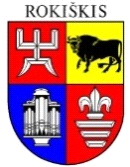 